 Spotlight on Black HistoryAdult Non-Fiction & BiographyAn African American and Latinx History of the United States by Paul Ortiz Non-Fiction, 305.800973Black History for Beginnersby Denise DennisNon-Fiction, 305.896073 D423BThe African Americans: Many Rivers to Crossby Henry Louis GatesNon-Fiction, 305.896073 G223AAnd Still I Rise: Black America Since MLK: An Illustrated Chronologyby Henry Louis Gates Non-Fiction, 305.896073 G223ANThe Heritage: Black Athletes, a Divided America, and the Politics of Patriotism by Howard Bryant New Non-Fiction, 306.483Let Freedom Ring: Stanley Tretick's Iconic Images of the March on Washington by Kitty KelleyNon-Fiction, 323.1196073 K287LAt the Dark End of the Street: Black Women, Rape, and Resistance--A New History of the Civil Rights Movement by Danielle L. McGuireNon-Fiction, 323.1196073 M179ANAACP: Celebrating a Century: 100 Years in PicturesNon-Fiction, 323.1196073 N11by Randall WilliamsNon-Fiction, 323.1196073 W675TRepresenting the Race: The Creation of the Civil Rights Lawyerby Kenneth Walter MackNon-Fiction, 340 M19RBuffalo Soldiers: African American Troops in the US Forces, 1866-1945by Ron FieldNon-Fiction, 355.308996 F458BFighting for Freedom: Photographs from the National Museum of African American History and Culture by National Museum of African American History and Culture Non-Fiction, 355.008996Fighting for Uncle Sam: Buffalo Soldiers in the Frontier Armyby John P. LangellierAdult Non-Fiction, 355.008996 L261FDeath of Innocence: The Story of the Hate Crime That Changed Americaby Mamie Till-MobleyNon-Fiction, 364.134 T46Dby Vanessa Siddle Walker New Non-Fiction, 370.92Hidden Figures: The American Dream and the Untold Story of the Black Women Mathematicians Who Helped Win the Space Raceby Margot Lee ShetterlyNon-Fiction, 510.9252 L515HThe Immortal Life of Henrietta Lacksby Rebecca SklootNon-Fiction, 616.02774 SK45I The Chitlin' Circuit: And the Road to Rock 'n' Rollby Preston LauterbachNon-Fiction, 781.65 L377CThe African-American Century: How Black Americans Have Shaped Our Countryby Henry Louis GatesNon-Fiction, 920.009296 G223AThe Black Calhouns: From Civil War to Civil Rights, with One African American Familyby Gail Lumet BuckleyNon-Fiction, 929.20973 B856BThe African American Experience during World War IIby Neil A. WynnNon-Fiction, 940.53089 W992Aby Henry Louis GatesNon-Fiction, 973.0496 G223ODefining Moments in Black History: Reading Between the Liesby Dick GregoryNew Non-Fiction, 973.0496 G862DThe Handy African American History Answer Bookby Jessie Carney SmithNon-Fiction, 973.0496 SM61HThe Original Black Elite: Daniel Murray and the Story of a Forgotten Eraby Elizabeth Dowling TaylorNon-Fiction, 973.0496 T213OBlack Fortunes: The Story of the First Six African Americans Who Escaped Slavery and Became Millionaires by Shomari Wills Non-Fiction, 973.0496The Hemingses of Monticello: An American Familyby Annette Gordon-ReedNon-Fiction, 973.46 G658HThe Slaves' War: The Civil War in the Words of Former Slavesby Andrew WardNon-Fiction, 973.711 W21SThe Butler: A Witness to Historyby Wil HaygoodNon-Fiction, 973.92 H331BNon-Fiction, 977.2 T393IAutobiographiesby Frederick DouglassBiography, DOUGLASSW. E. B. Du Boisby David L. LewisBiography, DU BOIS, W. E. B.Prince of Darkness: The Untold Story of Jeremiah G. Hamilton, Wall Street's First Black Millionaireby Shane WhiteBiography, HAMILTONFlorynce "Flo" Kennedy: The Life of a Black Feminist Radicalby Sherie M. RandolphBiography, KENNEDYWhen They Call You a Terrorist: A Black Lives Matter Memoir by Patrisse Khan-Cullors Biography, KHAN-CULLORSThe Autobiography of Martin Luther King, Jr.by Martin Luther King, Jr.by Will HaygoodBiography, MARSHALLJane Crow: The Life of Pauli Murray by Rosalind Rosenberg Biography, MURRAYSolomon Northup: The Complete Story of the Author of Twelve Years a Slaveby David FiskeBiography, NORTHUPA Consequential President: The Legacy of Barack Obamaby Michael D’AntonioBiography, OBAMABe Free or Die: The Amazing Story of Robert Smalls' Escape from Slavery to Union Heroby Cate LineberryBiography, SMALLSEnduring Truths: Sojourner's Shadows and Substanceby Darcy Grimaldo GrigsbyBiography, TRUTHHarriet Tubman: The Road to Freedomby Catherine ClintonBiography, TUBMANUp from History: The Life of Booker T. Washingtonby Robert J. NorrellAdult Biography, WASHINGTON, BOOKER T.The Autobiography of Malcolm Xby Malcolm X and Alex HaleyAdult Biography, X, MALCOLMJuvenile Non-Fiction & BiographyHeroes for Civil Rightsby David A. AdlerJuvenile Non-Fiction, 323.092 AD59HRemember: The Journey to School Integrationby Toni MorrisonJuvenile Non-Fiction, 379.263 M834RBlack Hoops: The History of African-Americans in Basketballby Fredrick McKissackJuvenile Non-Fiction, 796.323 M217B J Non-Fiction, 920.009296Harlem Hellfightersby J. Patrick LewisJuvenile Non-Fiction, 940.5403 L587HThe Tuskegee Airmenby Sarah De CapuaJuvenile Non-Fiction, 940.544973 D355TAin't Nothing but a Man: My Quest to Find the Real John Henryby Scott Reynolds NelsonJuvenile Non-Fiction, 973.0496 N337AHand in Hand: Ten Black Men Who Changed Americaby Andrea Davis PinkneyJuvenile Non-Fiction, 973.0496 P656HDiscovering Black America: From the Age of Exploration to the Twenty-First Centuryby Linda Tarrant-ReidJuvenile Non-Fiction, 973.0496 T176D      Searching for Sarah Rector: The Richest Black Girl in Americaby Tonya BoldenJuvenile Non-Fiction, 976.684 B637SClaudette Colvin: Twice Toward JusticeBy Phillip M. HooseJuvenile Biography, COLVIN, CLAUDETTEUnbound and Unbroken: The Story of Frederick DouglassBy Amos EstyJuvenile Biography, DOUGLASS, FREDERICKW.E.B. Du Bois: Civil Rights Activist, Author, HistorianBy Jim WhitingJuvenile Biography, DU BOIS, W.E.B.Medgar Evers and the NAACPBy Gary JeffreyJuvenile Biography, EVERS, MEDGARMartin Luther King, Jr.: Civil Rights LeaderBy Robert E. JakoubekJuvenile Biography, KING, MARTIN LUTHERNat Turner: Slave Revolt LeaderBy Terry BissonJuvenile Biography, TURNER, NATBooker T. Washington: Leader and EducatorBy Patricia C. McKissackJuvenile Biography, WASHINGTON, BOOKER T.Ida B. Wells-BarnettBy Heidi MooreJuvenile Biography, WELLS-BARNETTMalcolm X: I Believe in the Brotherhood of Man, All MenBy Jeff BurlingameJuvenile Biography, X, MALCOLMThe Making of Black Lives Matter: A Brief History of an Ideaby Christopher J. LebronNew Non-Fiction, 305.896073 L493MSmoketown: The Untold Story of the Other Great Black Renaissance by Mark Whitaker Non-Fiction, 305.896073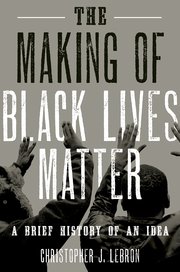 Eyes on the Prize: America's Civil Rights Years, 1954-1965by Juan WilliamsNon-Fiction, 323.1196073 W673EThis Day in Civil Rights History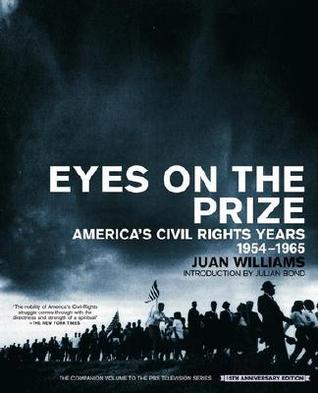 The Blood of Emmett Tillby Timothy B. TysonNon-Fiction, 364.134 T988BThe Lost Education of Horace Tate: Uncovering the Hidden Heroes Who Fought for Justice in Schools 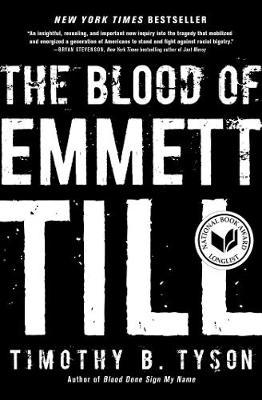 A Forgotten Sisterhood: Pioneering Black Women Educators and Activists in the Jim Crow Southby Audrey T. McCluskeyNon-Fiction, 370.922 M132F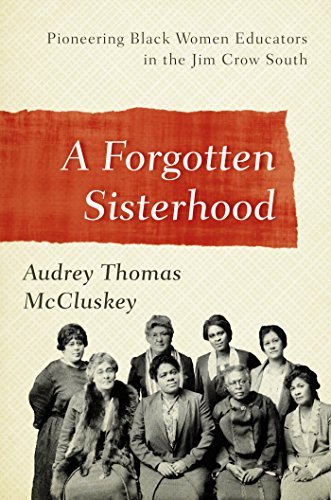 Another America: The Story of Liberia and the Former Slaves Who Ruled Itby James ClimentNon-Fiction, 966.62 C49A100 Amazing Facts about the Negro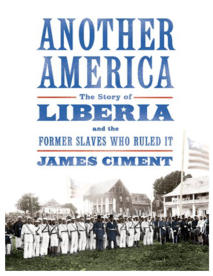 The Black History of the White Houseby Clarence LusaneNon-Fiction, 975.3 L975BIndiana Blacks in the Twentieth Centuryby Emma Lou Thornbrough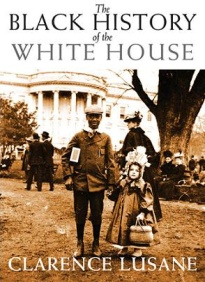 Biography, KINGMy Life, My Love, My Legacyby Coretta Scott KingBiography, KINGShowdown: Thurgood Marshall and the Supreme Court Nomination That Changed America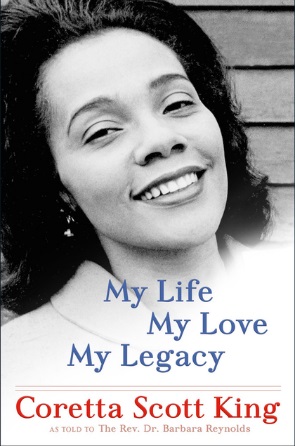 The Rebellious Life of Mrs. Rosa Parksby Jeanne TheoharisBiography, PARKSSoldier: The Life of Colin Powellby Karen DeYoung Biography, POWELL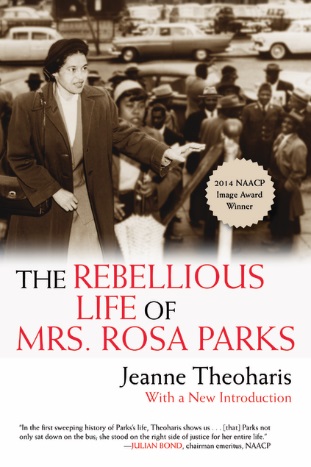 The Great Migration: Journey to the Northby Eloise GreenfieldJuvenile Non-Fiction, 811.54 G837GPathfinders: The Journeys of 16 Extraordinary Black Souls by Tonya Bolden 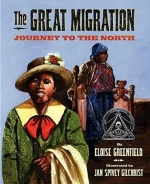 Answering the Cry for Freedom: Stories of African Americans and the American Revolutionby Gretchen WoelfleJuvenile Non-Fiction, 973.0496 W82A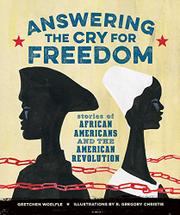 The Amazing Age of John Roy LynchBy Chris BartonJuvenile Biography, LYNCH, JOHN ROYI Am Rosa ParksBy Brad MeltzerJuvenile Biography, PARKS, ROSA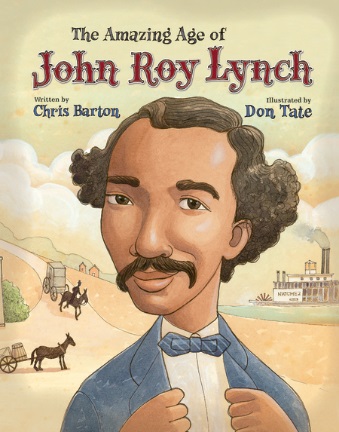 